5 апреля 2023 года обучающиеся 8-10-х классов приняли участие в пригласительном этапе III этапе  Международной олимпиады по финансовой безопасности на платформе online.sochisirius.ru.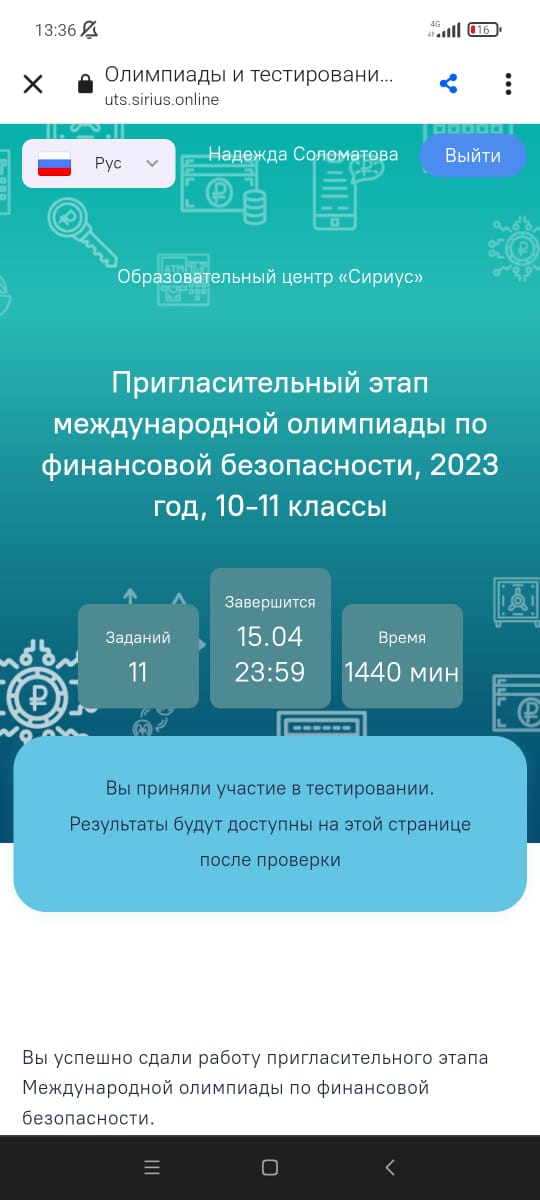 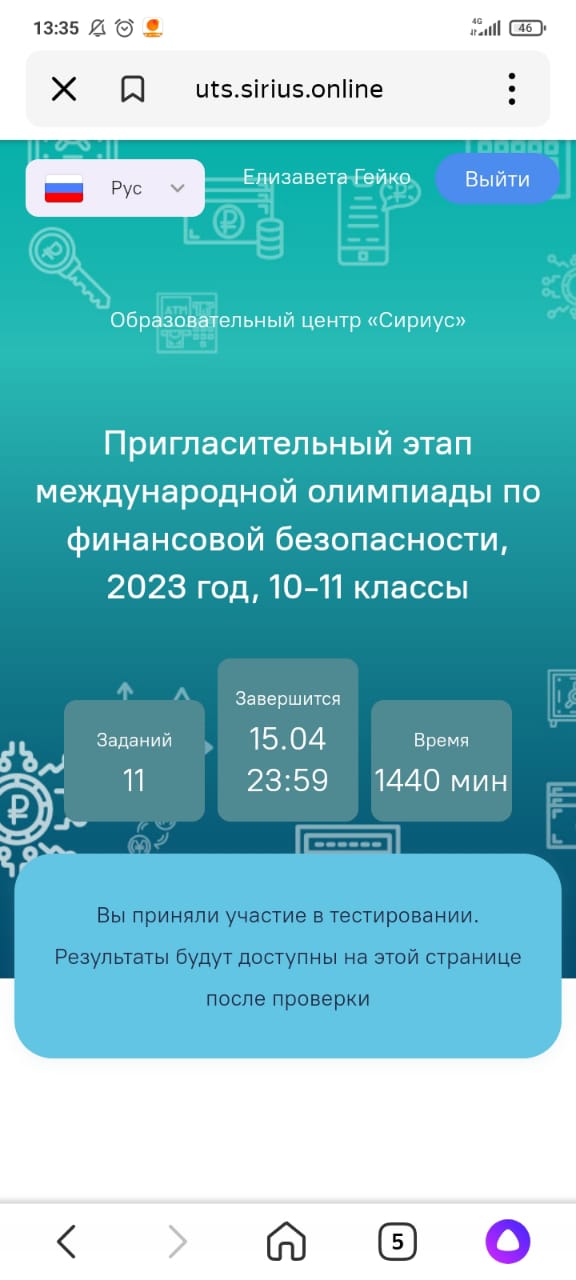 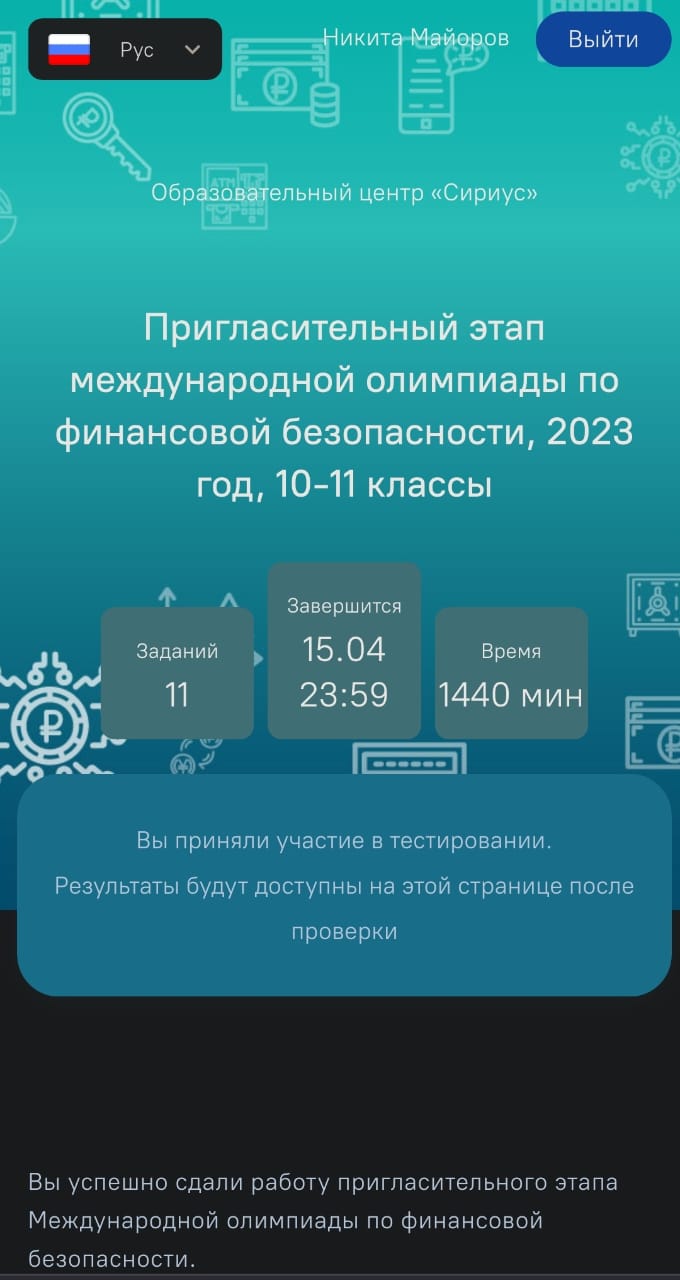 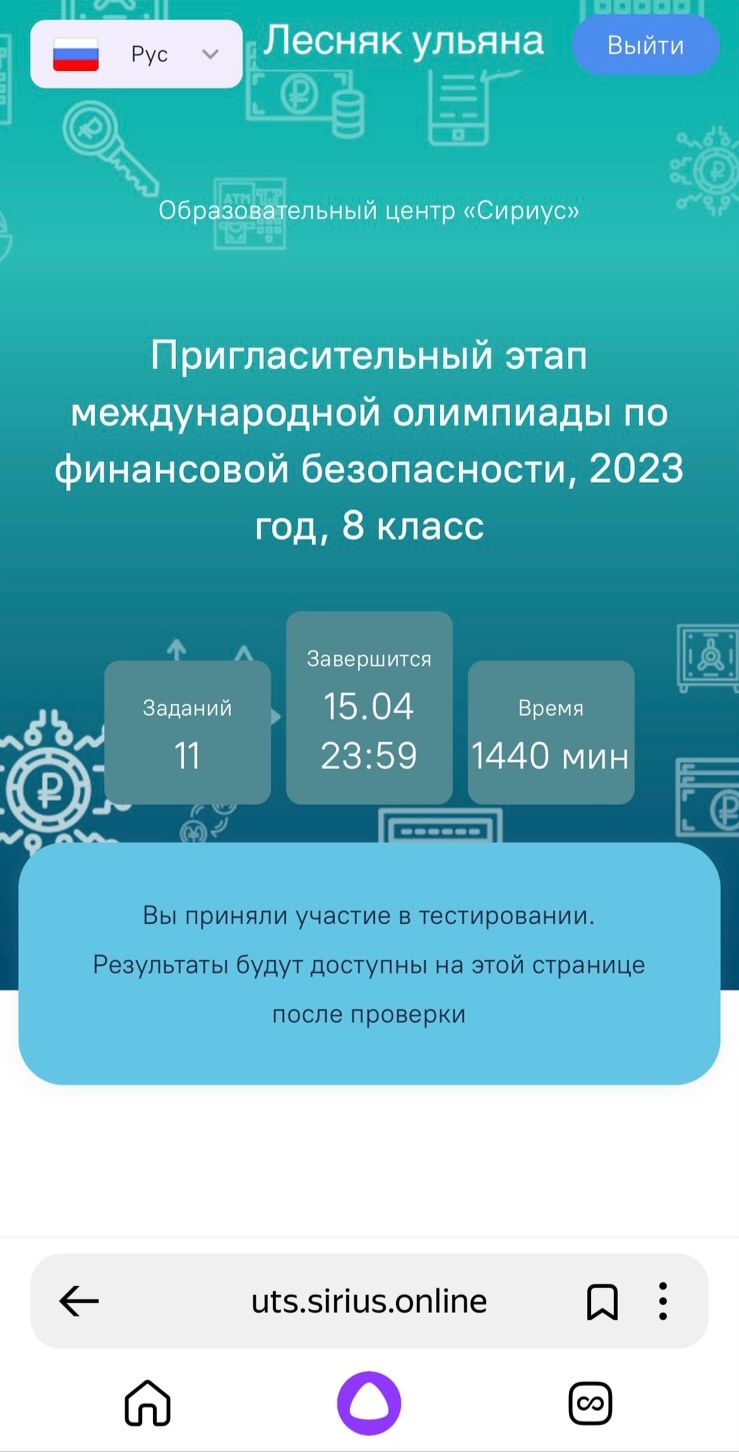 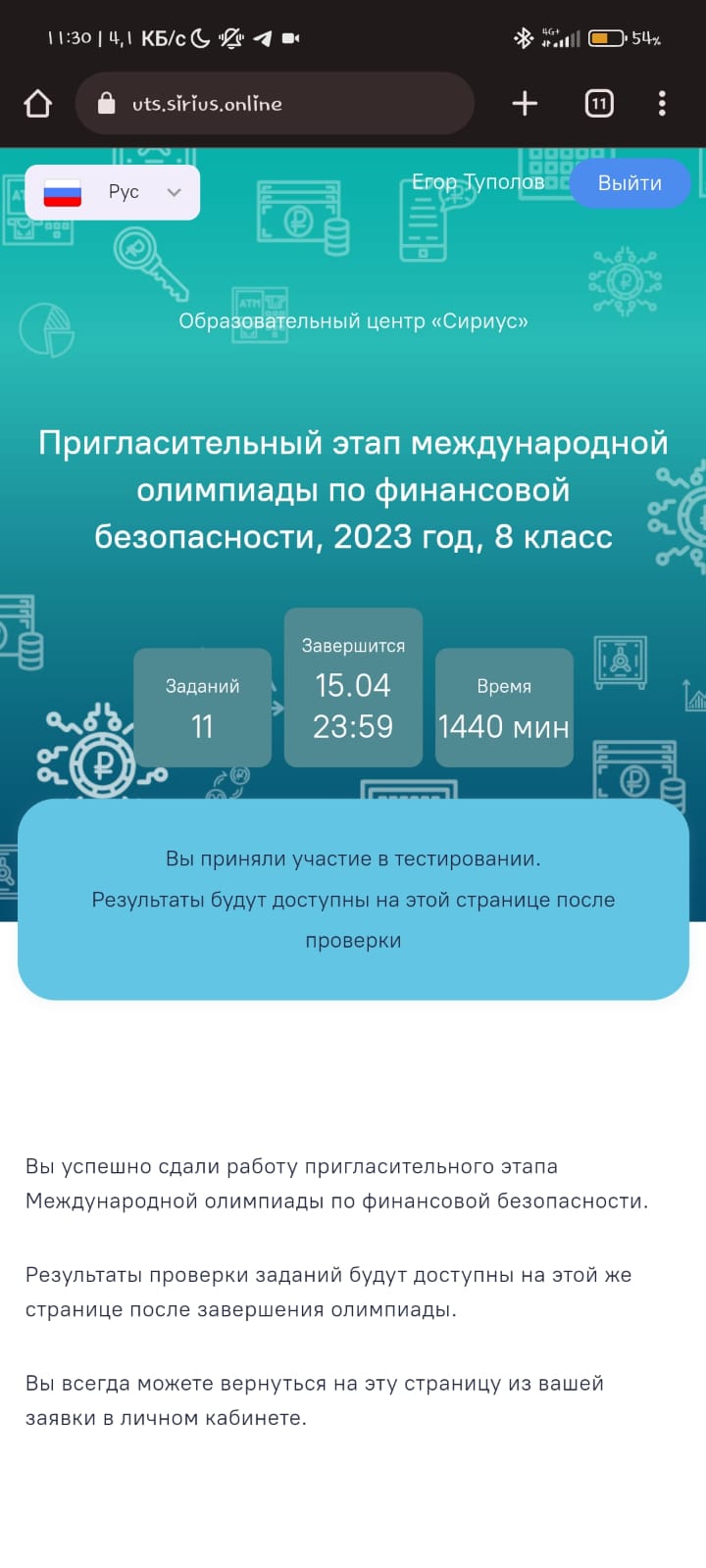 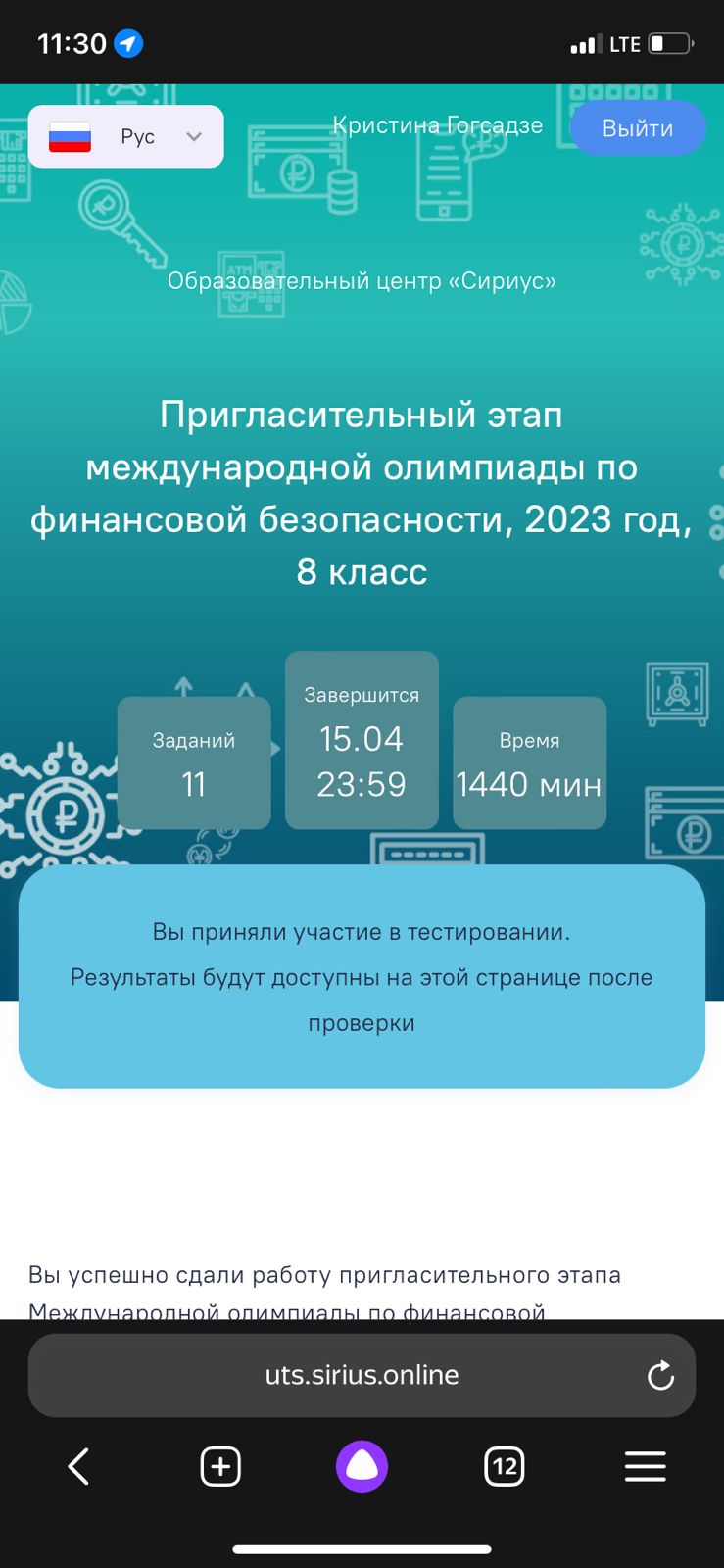 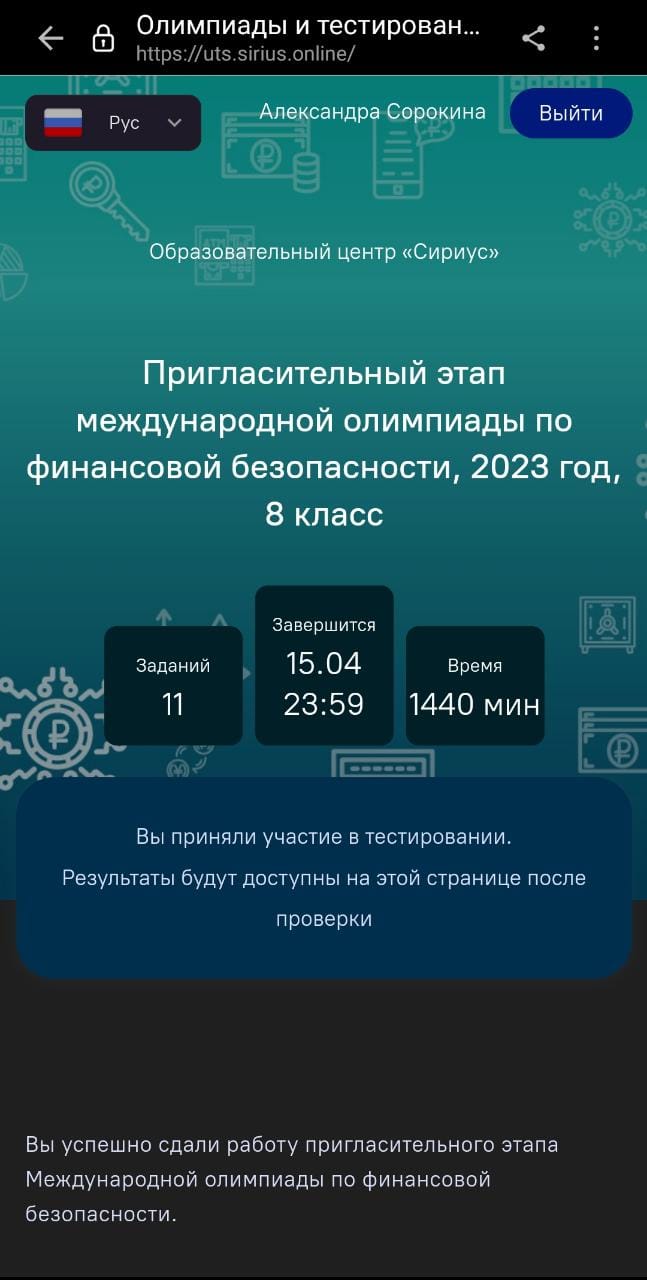 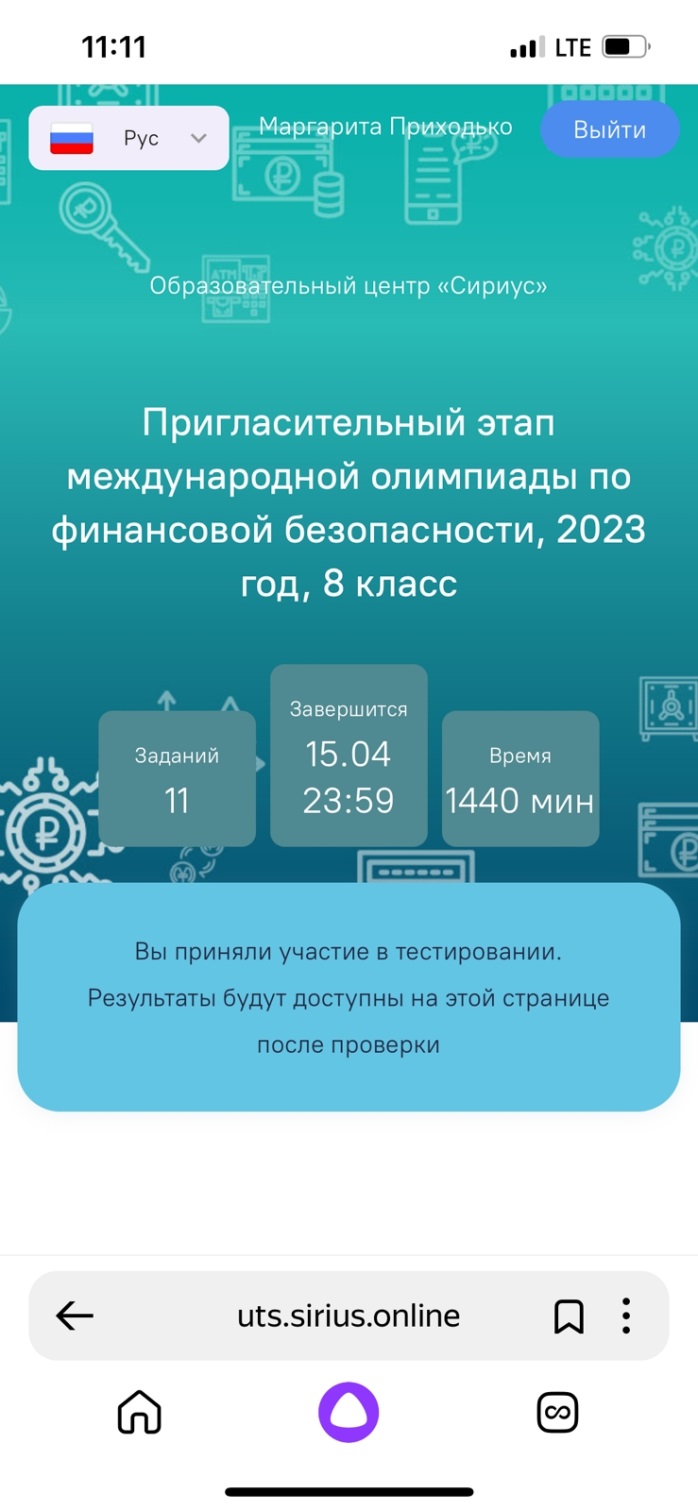 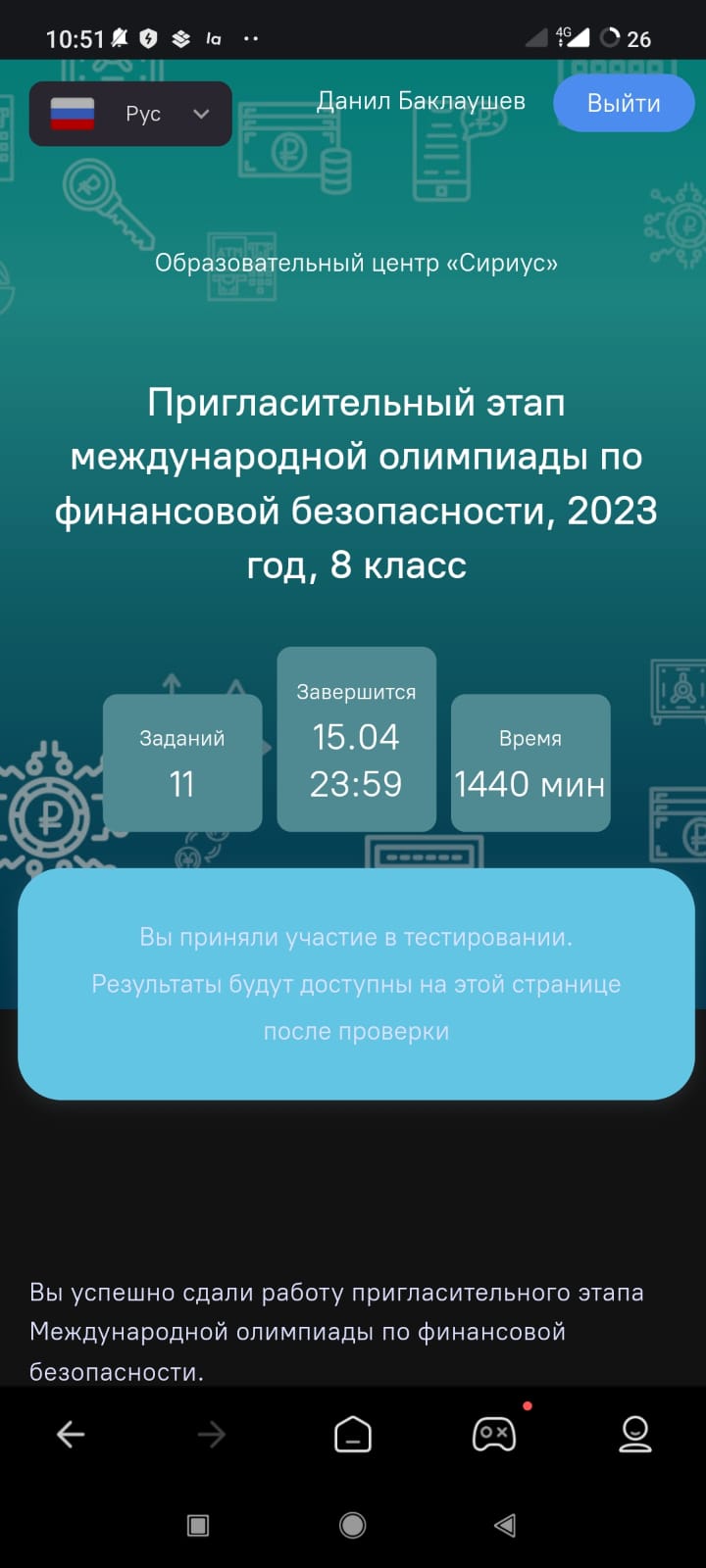 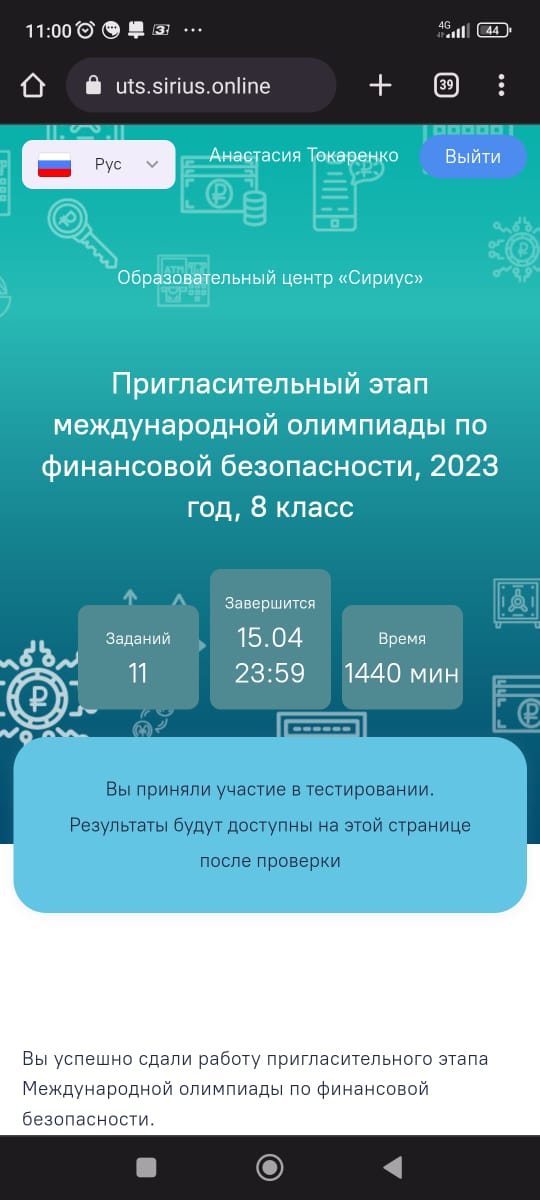 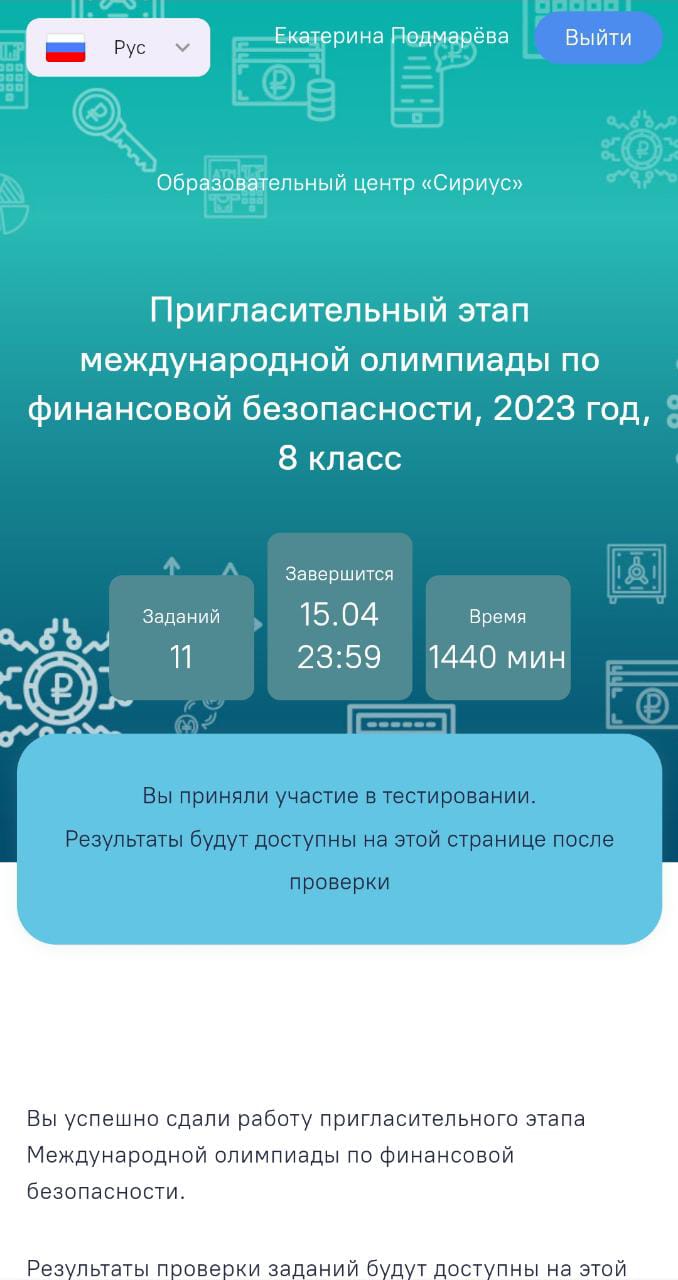 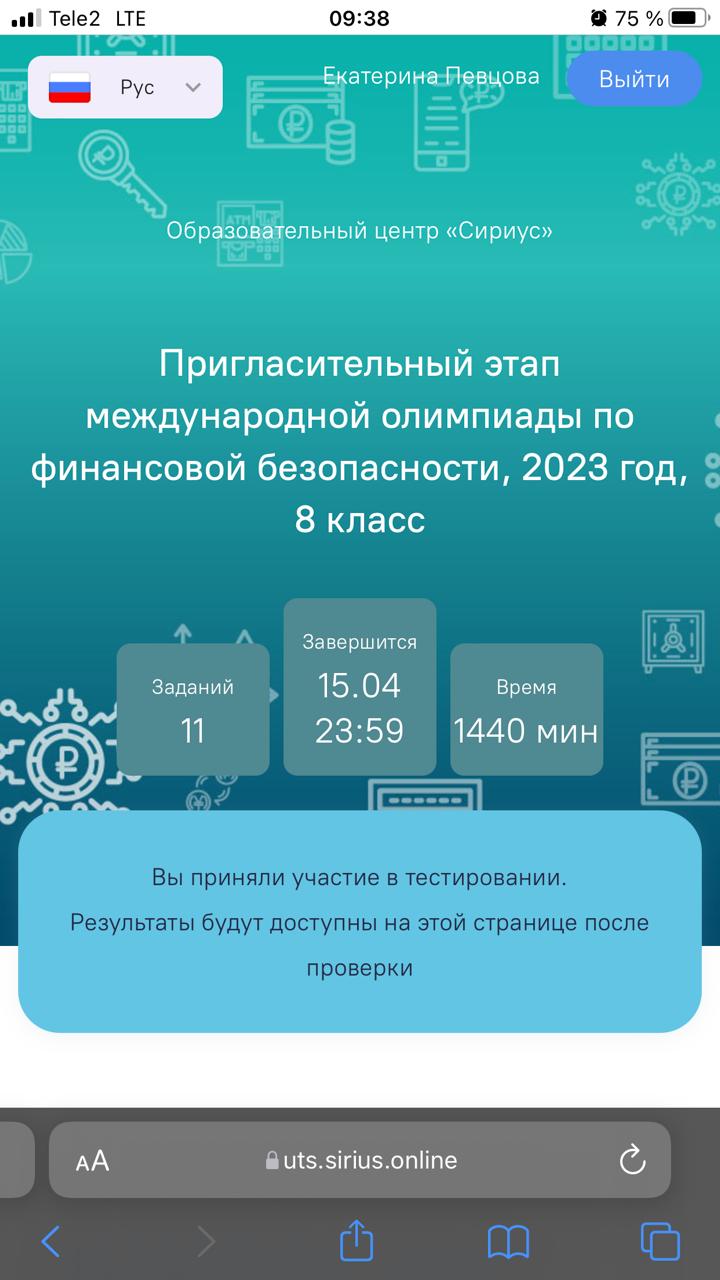 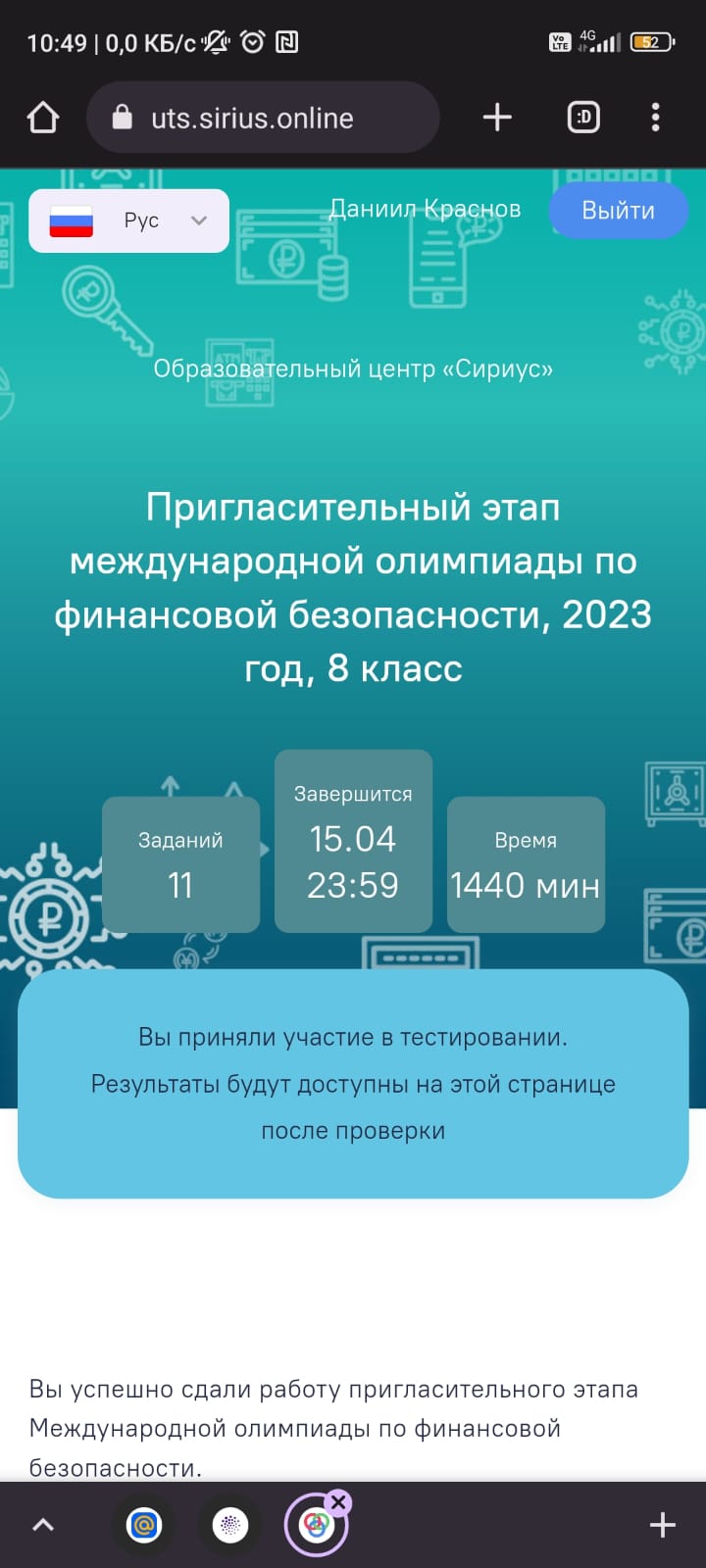 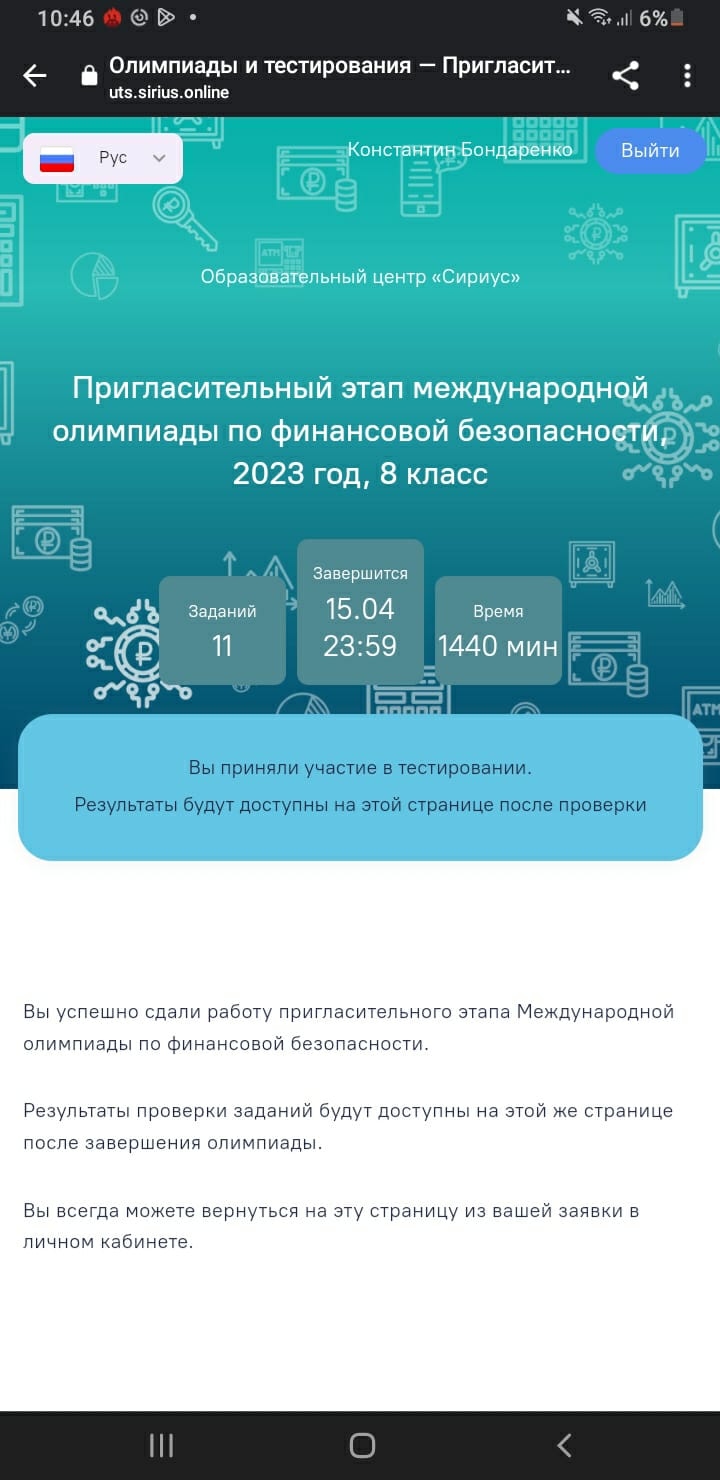 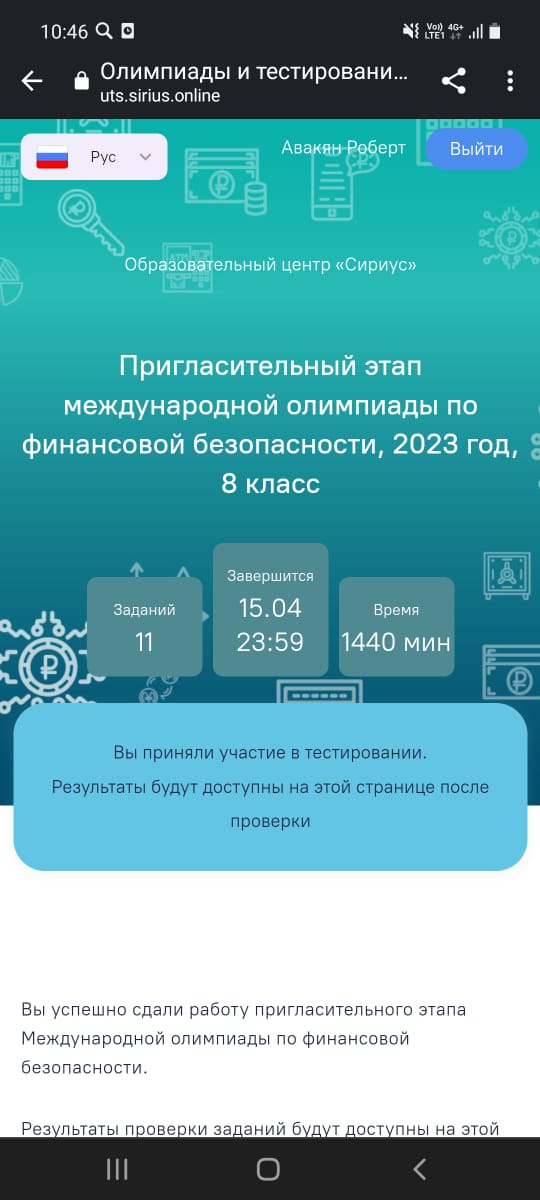 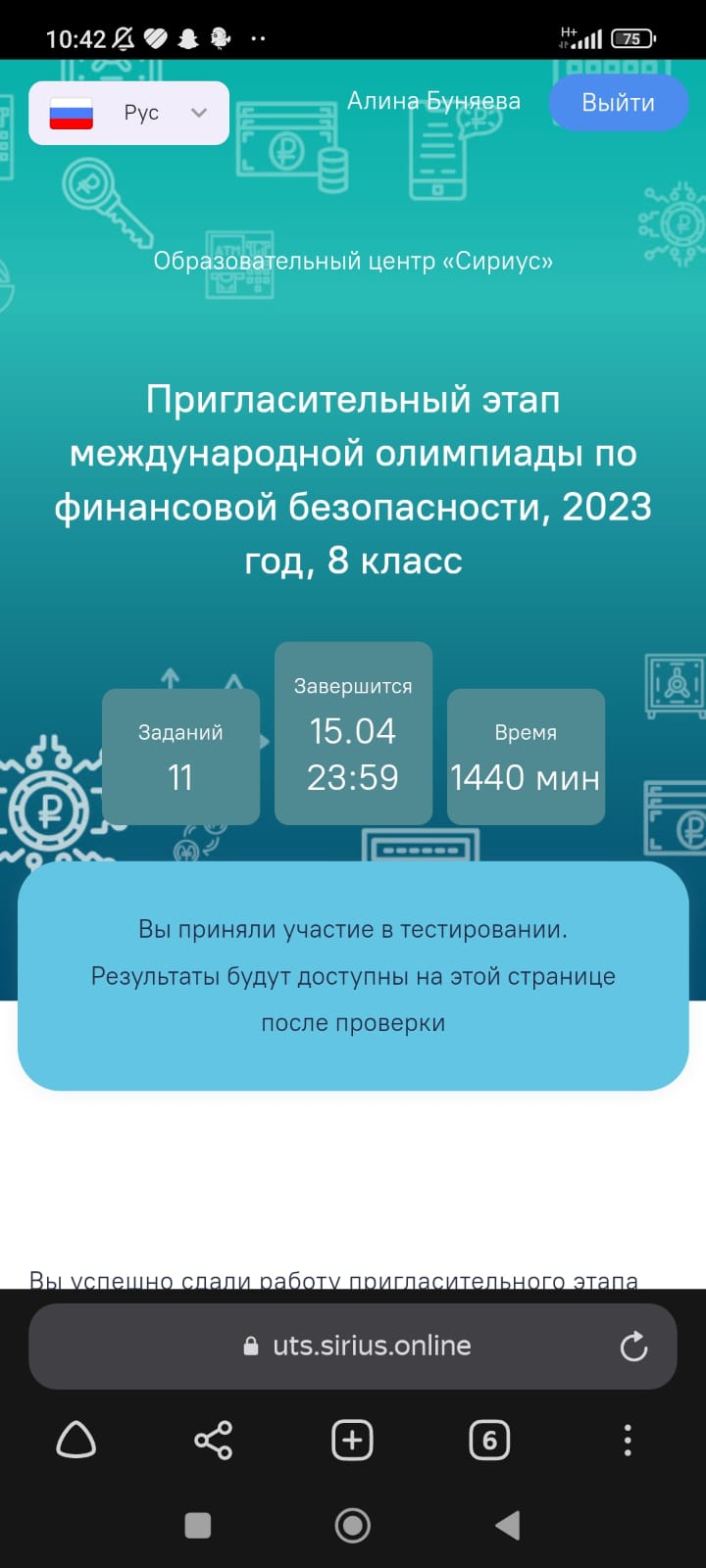 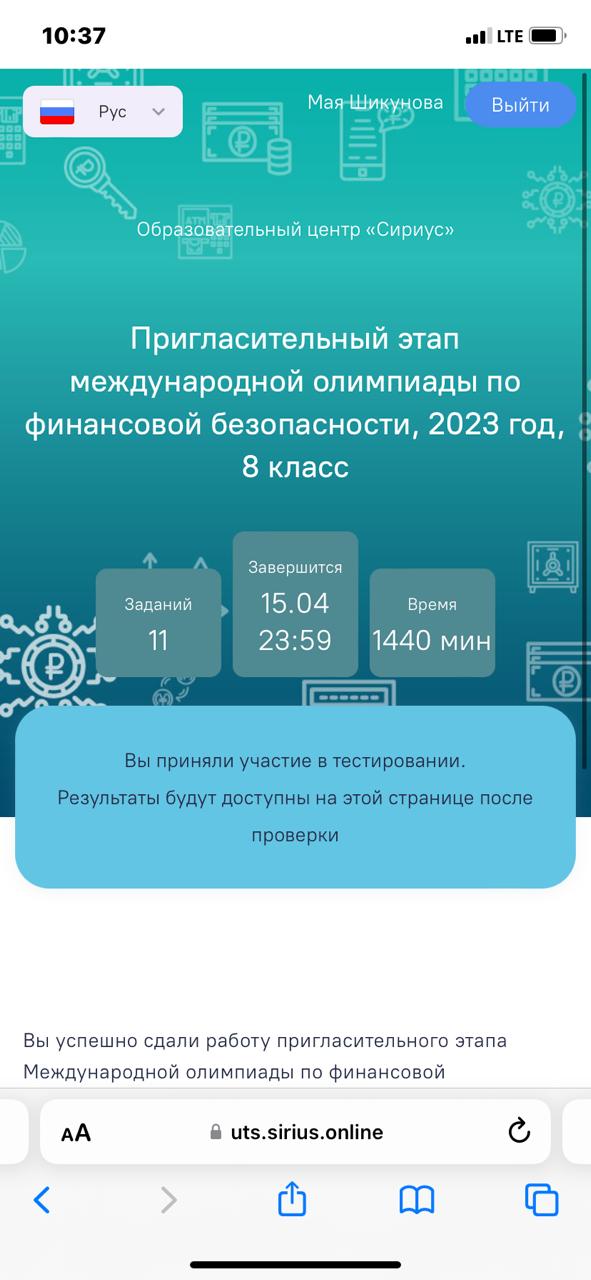 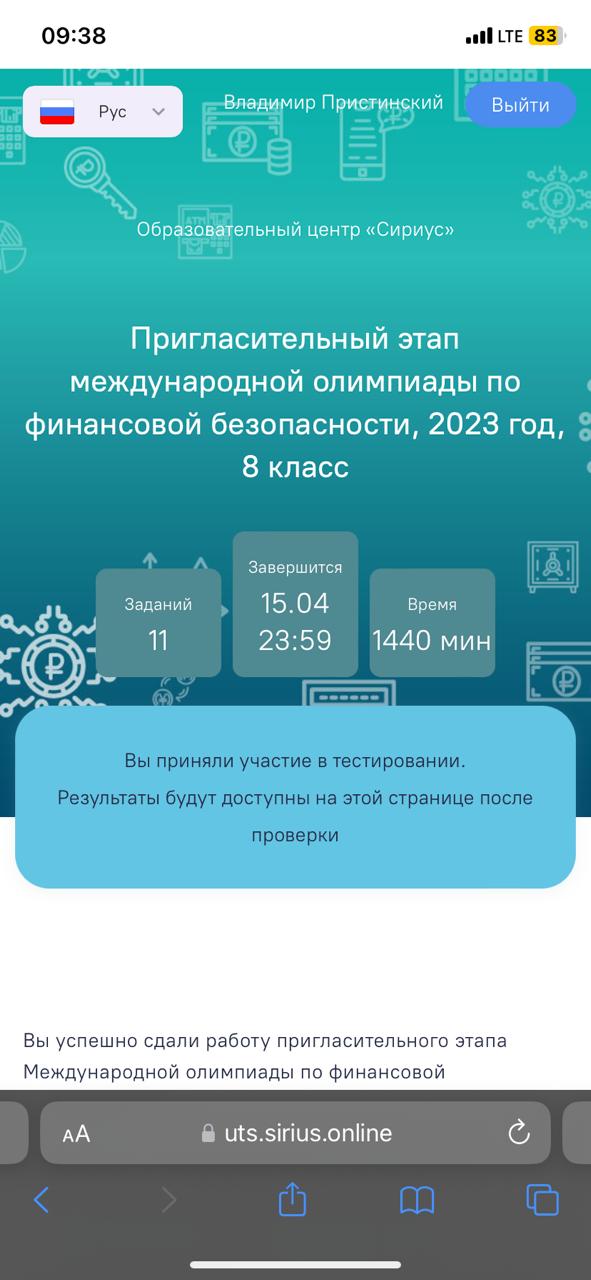 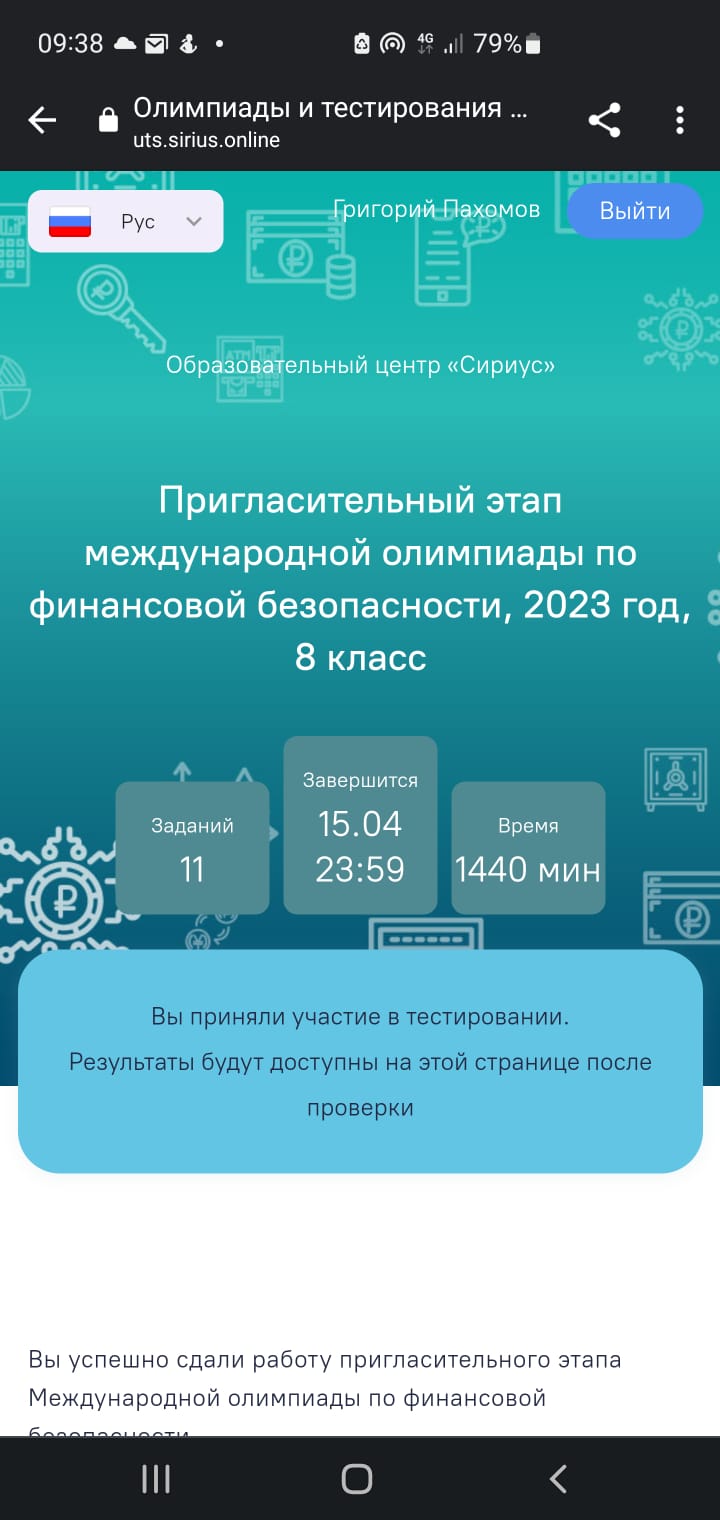 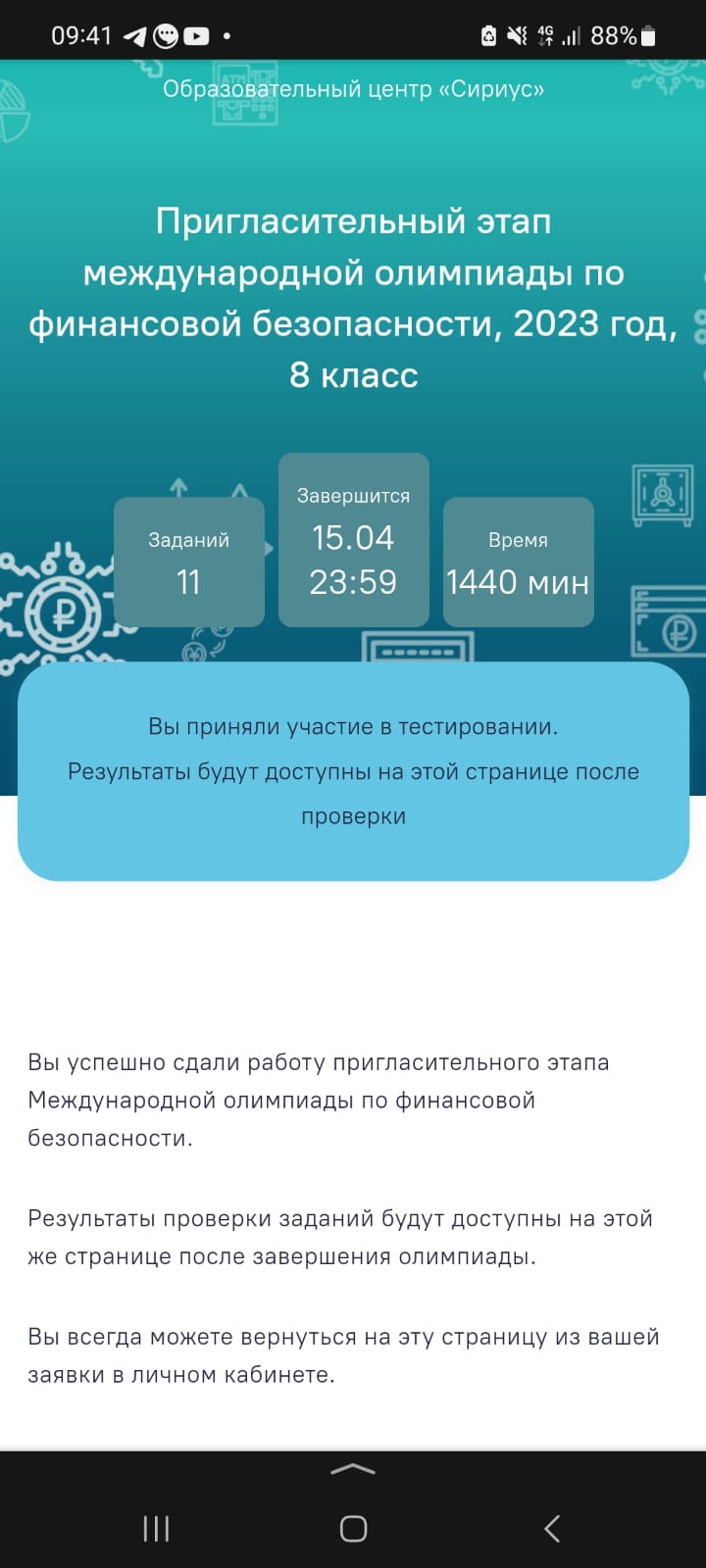 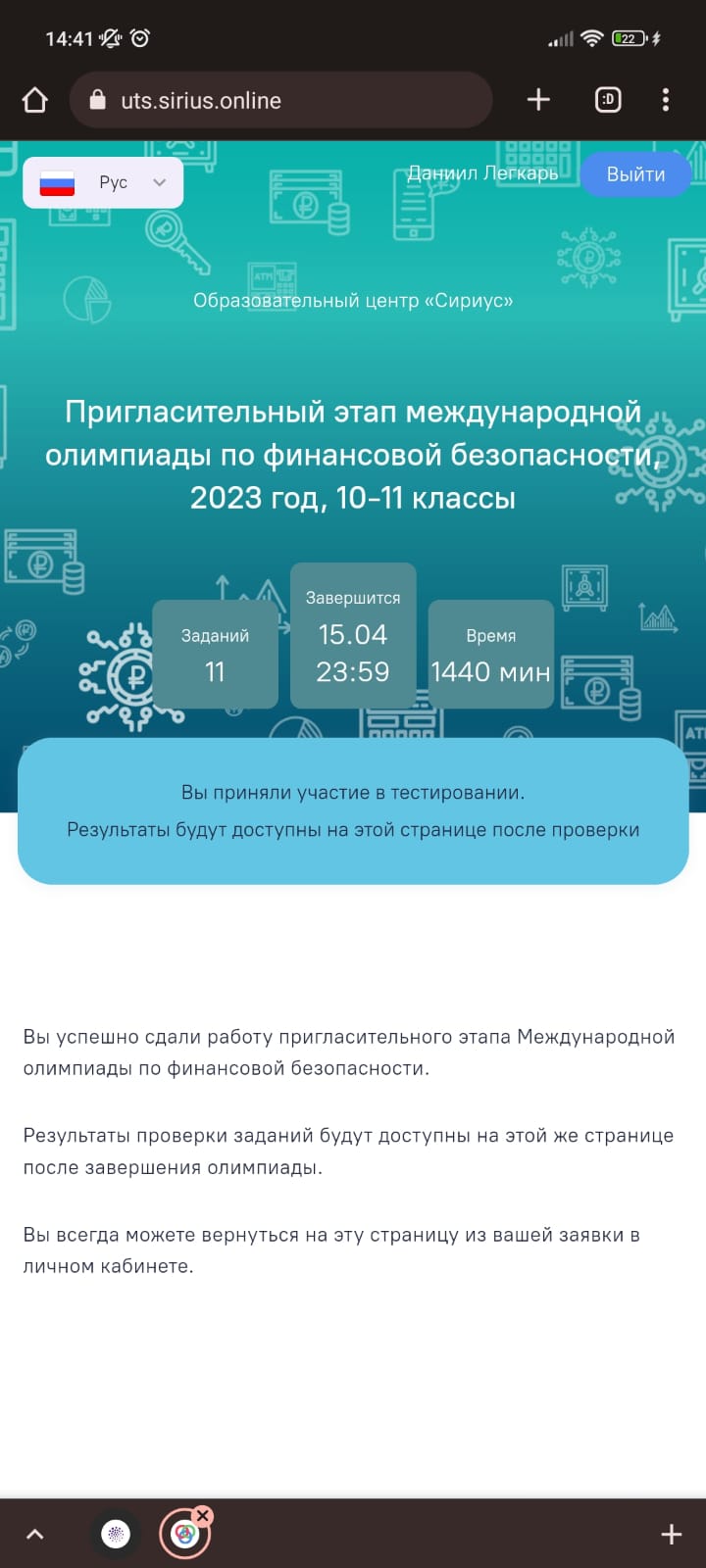 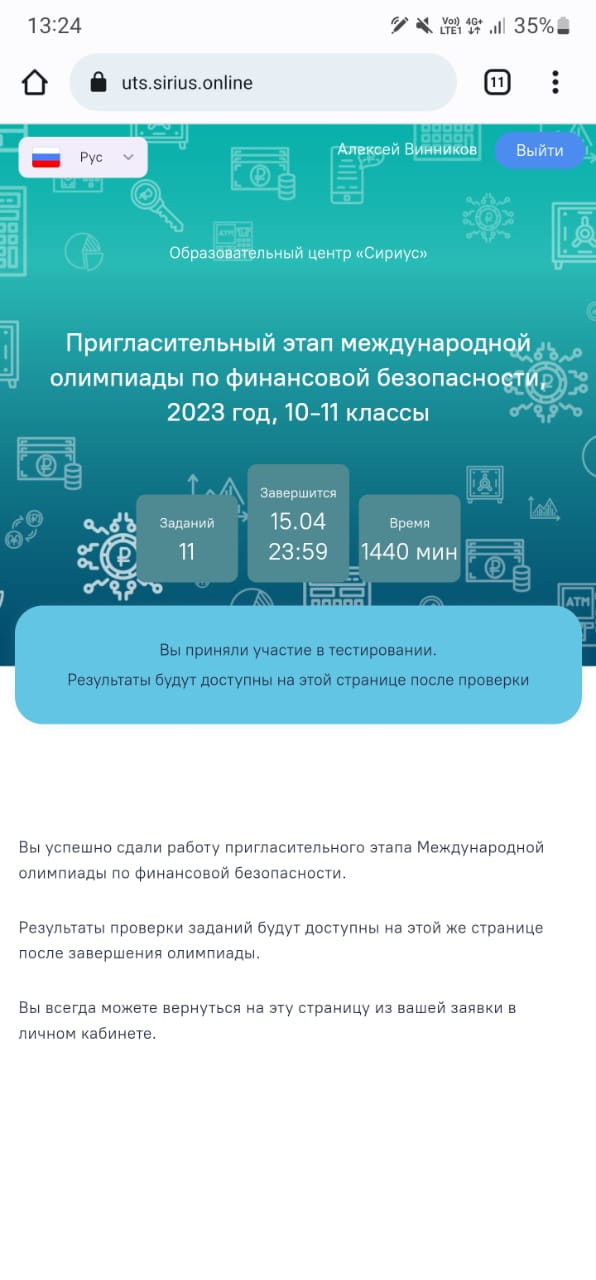 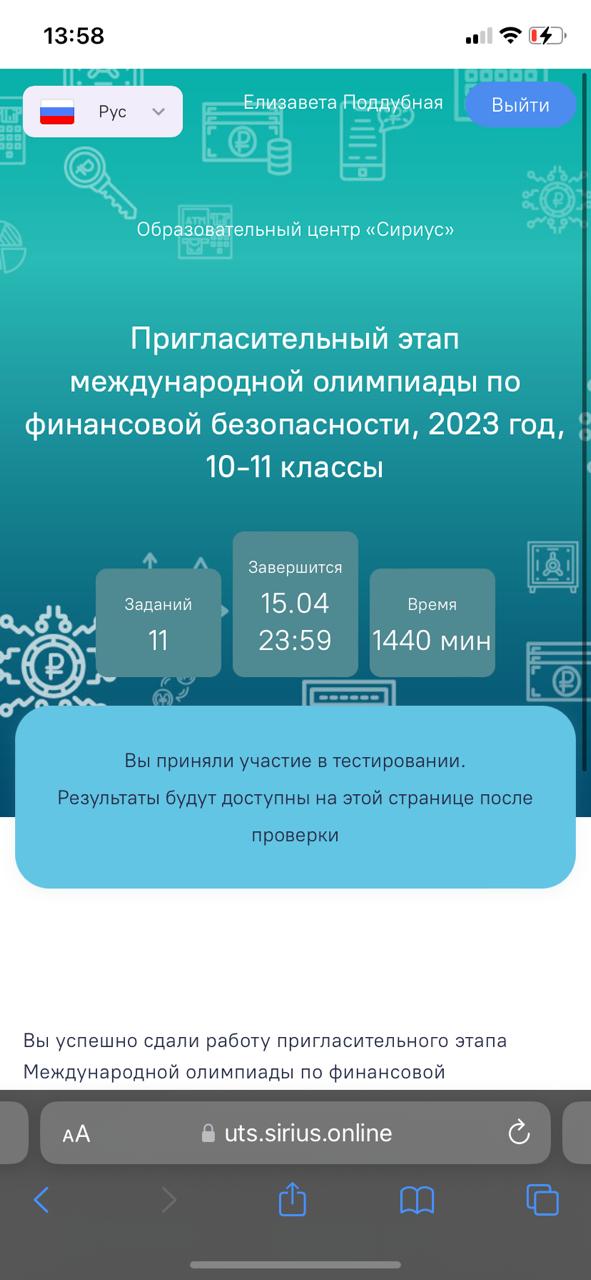 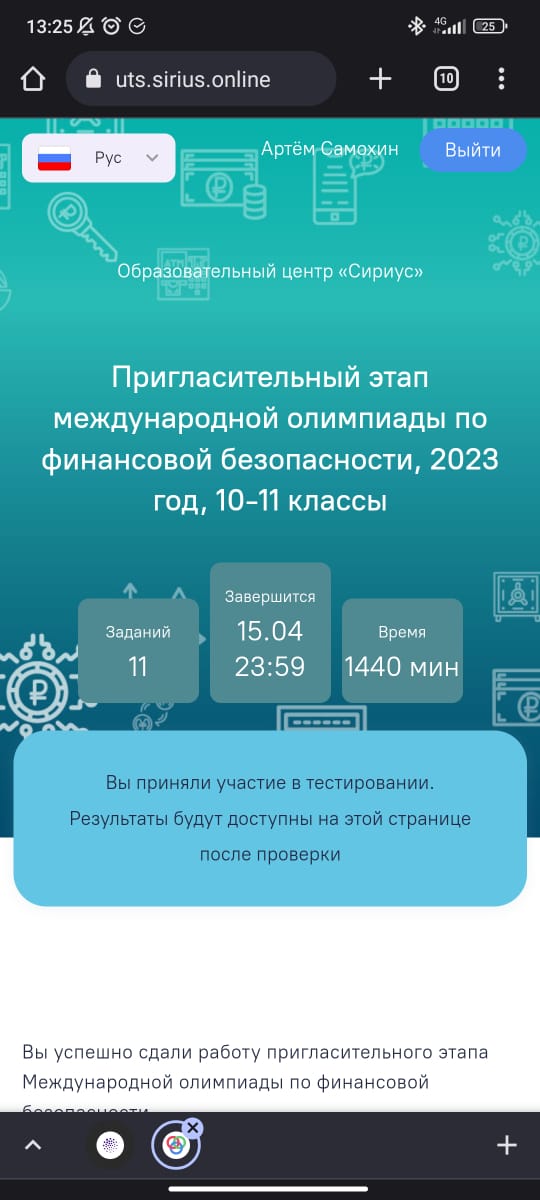 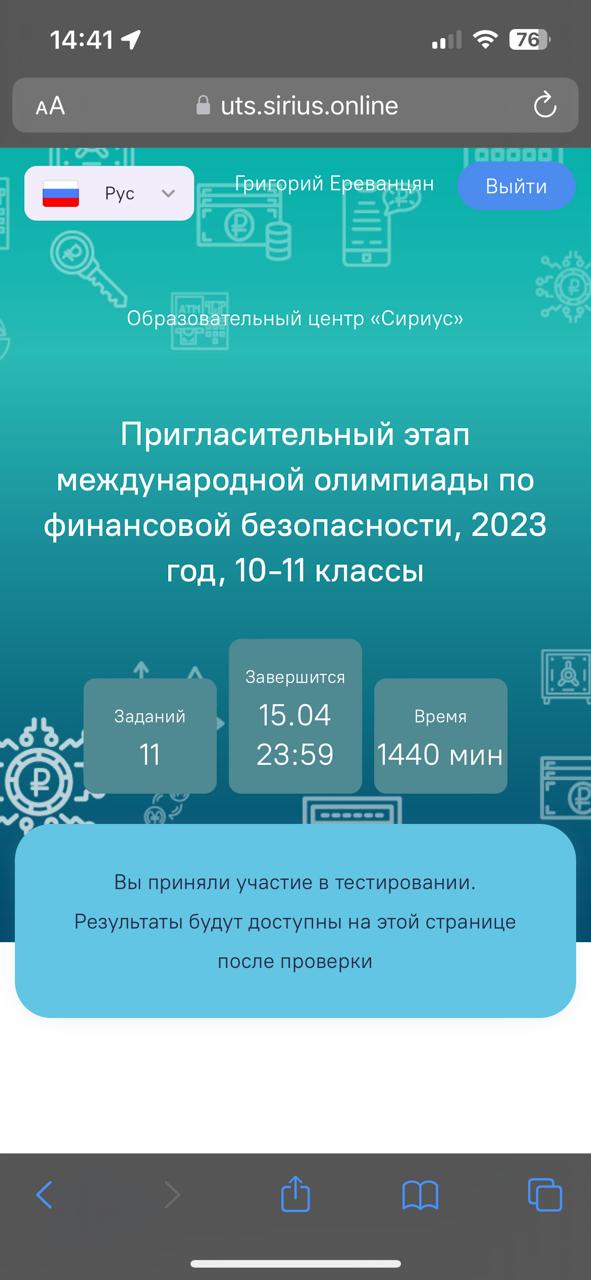 